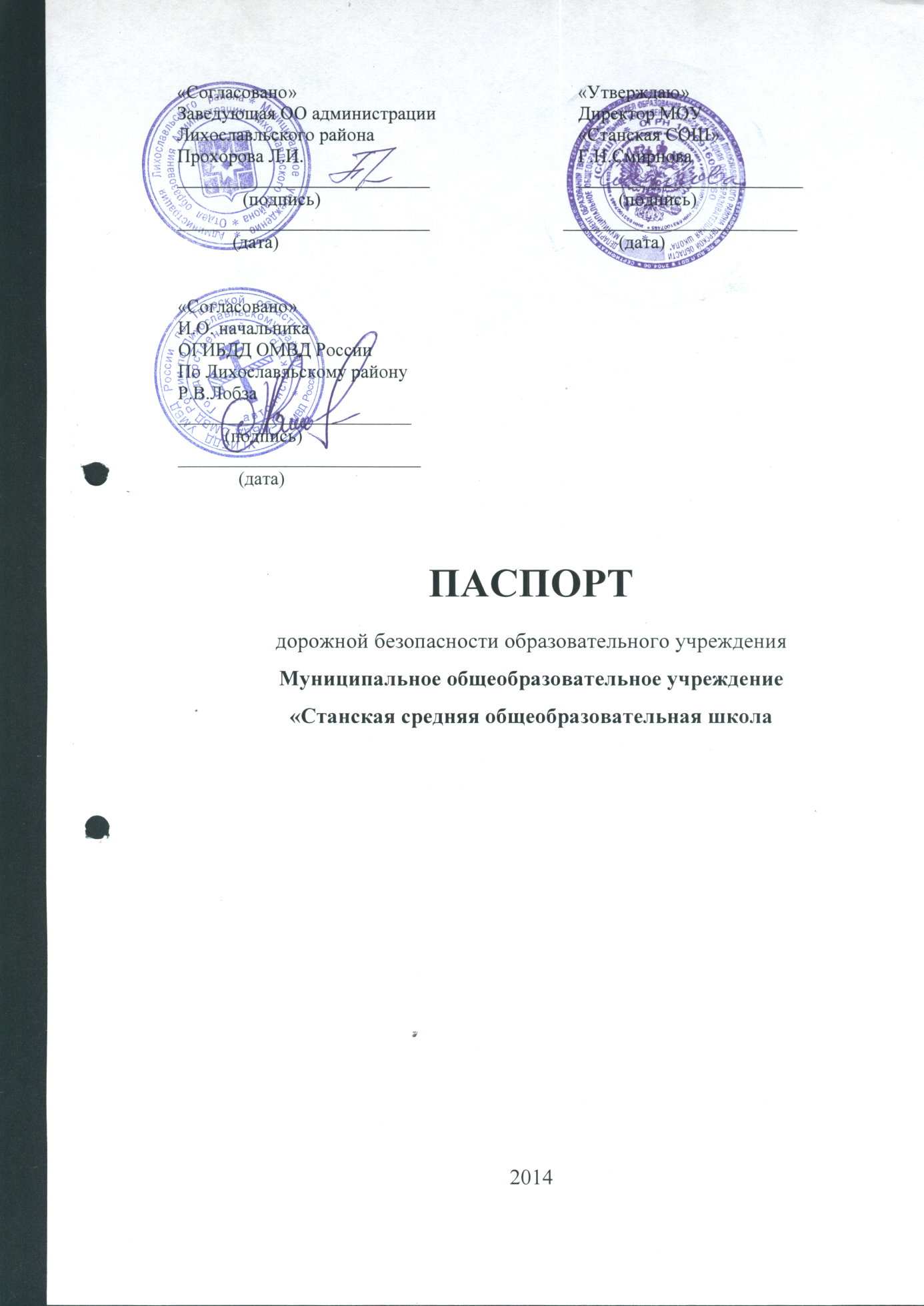 I. Справочные сведенияМуниципальное общеобразовательное учреждение«Станская средняя общеобразовательная школа»(Наименование ОУ)Тип ОУ: 				образовательное учреждениеЮридический адрес ОУ:    	171207  Тверская область Лихославльский 						район д. Стан д.97Фактический адрес ОУ:      	171207  Тверская область Лихославльский 					район д. Стан д.97Руководители ОУ:Директор (заведующий)   Смирнова Галина Николаевна           84826125718	(фамилия, имя, отчество) 	 (телефон)Заместитель директорапо учебной работе           Чернова Ольга Николаевна                 84826125718	(фамилия, имя, отчество) 	 (телефон)Заместитель директорапо воспитательной работе  _________________________   _______________	(фамилия, имя, отчество) 	 (телефон)Ответственные работники муниципального органа  образования                             Начальник ХЭГ                  Федоренко А.С.	           (должность)                                                     (фамилия, имя, отчество)                                                               8(48261)35785                                                                                                                                                                (телефон)Ответственные отГосавтоинспекции              И.О.начальника ОГИБДД  ОМВД   России по          Лихославльскому району                 Лобза Р.В                                                                           8(48261)35561                                                                                                                                                                                      (телефон)Ответственные работники за мероприятия по профилактикедетского травматизма                  Зам. дир по УВР            Чернова О.Н.	           (должность)                                                     (фамилия, имя, отчество)                                                                      84826125718                                                                                                                                                                        (телефон)Руководитель или ответственный работник дорожно-эксплуатационнойорганизации, осуществляющейсодержание УДС                         директор ЗАО    Джндоян Задо Усубович                                                «Лихославльавтодор»                                                                                                                                                    84826135139                                                                                                                                                                                                                                                                                              (телефон)Количество учащихся            72Наличие уголка по БДД        имеется, коридор интерната                                                                         (если имеется, указать место расположения)Наличие класса по БДД          нет                                                                         (если имеется, указать место расположения)Наличие автогородка (площадки) по БДД          нетНаличие автобуса в ОУ          имеются два автобуса: 1. Автобус ПАЗ-32 053-70             А 450 РР 69  2. Автобус ПАЗ 32053-70  О 465 ОА 69(при наличии автобуса)Владелец автобуса           Муниципальное общеобразовательное учреждение «Станская средняя общеобразовательная  школа»                                                                                   (ОУ, муниципальное образование и др.)Время занятий: 9:00 – 15:30Телефоны оперативных служб:МЧС (пожарная) 01;  84826135122Полиция 02;  84826135561Скорая медицинская помощь 03;  84826135365СодержаниеI. Справочные сведенияII. План-схема района расположения ОУ, пути движения транспортных средств и детей (учеников, обучающихся);Схема организации дорожного движения в непосредственной близости от образовательного учреждения с размещением соответствующих технических средств, маршруты движения детей и расположение парковочных мест; Маршруты движения организованных групп детей от ОУ к стадиону.пути движения транспортных средств к местам разгрузки/погрузки и рекомендуемые безопасные пути передвижения детей по территории образовательного учреждения.III. Информация об обеспечении безопасности перевозок детей специальным транспортным средством (автобусом).общие сведения;маршрут движения автобуса до ОУ; безопасное расположение остановки автобуса ОУ. IV. Приложения  к паспорту методических и нормативных документов1. Памятка для администрации образовательного учреждения.2. Выписка из Правил дорожного движения Российской Федерации.3.Методические рекомендации по обеспечению санитарно -эпидемиологического благополучия и безопасности перевозок организованных групп детей автомобильным транспортом.4.Национальный Стандарт Российской Федерации «Искусственные неровности».5. Кабинет по правилам дорожного движения в средней школе.6. Технология и методика проведения «Минутки по безопасности дорожного движения».7.План мероприятий по предупреждению ДТП8.  План работы по предупреждению детского дорожно-транспортного травматизма9.Инструкция для водителя по технике безопасности при перевозке детей в школьном автобусе10. Инструкция для обучающихся по правилам безопасности при поездках11. Правила поведения при осуществлении школьных перевозок12.Обязанности сопровождающих III. Информация об обеспечении безопасности перевозок детей специальным транспортным средством (автобусом).Общие сведения1. Марка, модель     автобус ПАЗ 32053-70 Государственный регистрационный знак  А 450 РР 692. Марка, модель    автобус ПАЗ 32053-70Государственный регистрационный знак  О 465 ОА 69 Соответствие конструкции требованиям, предъявляемым к школьным автобусам            соответствуют1. Сведения о водителе автобуса2. Организационно-техническое обеспечение1) Лицо, ответственное, за обеспечение безопасности дорожного движения: Смирнова Светлана Федоровна назначена приказом № 76-а от 31.08.2007 года по МОУ «Станская СОШ», прошла аттестацию удостоверение №1547 от 15.04.2009 г 2) Организация проведения предрейсового медицинского осмотра водителя:осуществляет Самсонова Магдалина Олеговна                                                                                       (Ф.И.О. специалиста)на основании договора от 25.12. 2013 годадействительного до 31.12.2014 г3) Организация проведения предрейсового технического осмотра транспортного средства:осуществляет       Степанов Анатолий Васильевич                                                                                        (Ф.И.О. специалиста)на основании удостоверения № 1490 от 18.03.2009 гдействительного до 18.03.2014 г4) Дата очередного технического осмотра автобуса ПАЗ 32053-70 О 465 ОА  69  до 16.05.2014 года; автобуса ПАЗ 32053-70  А 450 РР 69 до 22.06.2014 5) Место стоянки автобуса в нерабочее время      пожарное депомеры, исключающие несанкционированное использование - организована охрана помещений в ночное время сторожами школы, на транспортных средствах установлена система наблюдения ГЛОНАС.3. Сведения о владельцеЮридический адрес владельца :  171207 Тверская область Лихославльский район д.Стан д.97 Фактический адрес владельца:  171207 Тверская область Лихославльский район д.Стан д.97Телефон ответственного лица:      848261257184. Сведения об организациях, осуществляющих перевозку детей специальным транспортным средством (автобусом)Рекомендуемый список контактов организаций, осуществляющих перевозку детей специальным транспортным средством (автобусом).5. Сведения о ведении журнала инструктажаЖурнал инструктажа ведется с 01.01.2009 года.Инструктажи проводятся: Вводный – при приеме на работуПредрейсовый – ежедневноПериодический – ежемесячно; Сезонные – осенне-зимний и весенне - летний;Специальный – по мере необходимостиМаршрут движения автобуса ОУОбразец схемы.Рекомендации к составлению схемы маршрута движения автобуса ОУНа схеме указываются населенные пункты, через которые происходит следование автобуса ОУ, оборудованные места остановок для посадки и высадки детей в каждом населенном пункте; непосредственно населенный пункт, где расположено ОУ.На схеме указан безопасный маршрут следования автобуса ОУ из пункта А в пункт В, а также обозначены:- жилые дома населенных пунктов;- здание ОУ;- автомобильные дороги;- дислокация существующих дорожных знаков на пути следования автобуса ОУ;- пешеходные переходы, пересекающие проезжую часть маршрута движения автобуса ОУ;- другие технические средства организации дорожного движения.Дополнительно, при наличии трудных (опасных) участков дорог по пути следования автобуса, представляется целесообразным давать их подробное описание с рекомендациями по безопасному преодолению. Кроме того, рекомендуется дополнять паспорт соответственно фотоматериалами с изображением таких участков, а также с изображением остановочных пунктов и мест ожидания.Безопасное расположение остановки автобуса у ОУ Образец схемы.Рекомендации к составлению схемы расположения остановки автобуса ОУНа схеме указывается подъезд в оборудованный «карман» или другое оборудованное место для посадки и высадки детей из автобуса ОУ, и дальнейший путь движения автобуса по проезжей части, а также безопасный маршрут движения детей (учеников) от остановки автобуса ОУ.На схеме обозначено:- жилые дома района расположения ОУ;- здание ОУ;- ограждение территории ОУ (при наличии);- автомобильные дороги.Планмероприятий по предупреждению ДТПна 2014 год по МОУ ССОШИнструкция для водителя по технике безопасностипри перевозке детей в школьном автобусеI. Водитель обязан:Проверить техническое состояние автобуса, т. е. выполнить все статьи Правил дорожного движения, где говорится о техническом состоянии оборудования транспортных средств.Помнить, что в ветреную, дождливую погоду, при снегопаде, при неработающих стеклоочистителях движение ЗАПРЕЩЕНО.Производить посадку и высадку детей только в безопасных местах.Перед началом движения автобуса проверить, закрыты ли все окна.Установить квадратные опознавательные знаки желтого цвета с красной каймой и черным изображением символа дорожного знака "Дети" спереди и сзади автобуса.Следить за тем, чтобы число перевозимых детей не превышало число посадочных мест в автобусе.Не превышать скорость движения .Не превышать скорость движения  при мокром асфальте, гололедице, при видимости менее . Интервал движения водитель выбирает самостоятельно в зависимости от скорости движения, климатических условий, состояния дороги и технического состояния транспорта.Обеспечить автобус необходимой экипировкой:2 огнетушителя;знаки аварийной остановки;противооткатные упоры;аптечка первой медицинской помощи;молоточки для разбивания стекол в аварийной ситуации;визитная карточка;схема опасных мест маршрута;маршруты движения;шансовый инструмент;лицензионная карточка;сервисная книжка.II. Водителю запрещается:Перевозить груз вместе с людьми, тем более с детьми (кроме ручной клади).Перевозить легко воспламеняющиеся пиротехнические средства.Получать путевой лист без письменного заключения медработника о состоянии здоровья.Категорически запрещен обгон в колонне.III. За нарушение данной инструкции и при совершении ДТП водитель привлекается к уголовной ответственности. У водителя автобуса всегда имеется график движения и схема маршрута с указанием опасных участков, составленная по результатам проводимых обследований дорожных условий на регулярных маршрутах.Кроме этого ведется путевая документация установленной формы, журнал движения путевых листов, ответственным за которые является директор школы. Путевые листы выдаются водителю ежедневно при выезде на линию.Финансирование расходов на горюче-смазочные материалы для автобуса осуществляется через муниципальный бюджет, а финансирование на заработную плату водителя и затраты, связанные с содержанием и ремонтом автобуса, -через нормативно-бюджетное финансирование школы. Учет израсходованных средств осуществляется централизованной бухгалтерией управления образованием.Очень важным моментом является контроль за техническим состоянием автобуса. В соответствии с п. 5 "Обслуживание и эксплуатация автобуса" Положения об автобусе, специально предназначенном для перевозки детей, периодичность осмотра регулировок и технического обслуживания механизмов, узлов и деталей, определяющих безопасность эксплуатации автобуса (рулевое управление, тормозная система, шины, огнетушители, механизмы управления аварийными выходами и др.), должна быть уменьшена вдвое по сравнению с автобусом, на базе которого изготовлен автобус для перевозки детей.В школе нет производственной базы для проведения технического обслуживания, диагностики и контроля агрегатов и узлов автомобиля, поэтому заключен договор с местным автотранспортным предприятием на техническое обслуживание автобуса. Ответственность за его выполнение также возложена на директора школы, который ведет учет фактического выполнения и соблюдения периодичности техосмотра и делает отметки в сервисной книжке.Правила поведения при осуществлении школьных перевозок1.В процессе осуществления школьных перевозок сопровождающие должны находиться у дверей автобуса.2. При движении перевозимые учащиеся не должны покидать своих посадочных мест без разрешения сопровождающего.3.Лицам, находящимся в автобусе, запрещается курить, использовать ненормативную лексику и употреблять спиртные напитки.4.Окна в салоне автобуса при движении должны быть закрыты.5. Водителю запрещается выходить из кабины автобуса при посадке и высадке, осуществлять движение задним ходом.6. Запрещается останавливать автобус вне мест, предусмотренных паспортом маршрута, кроме случаев вынужденной или экстренной остановки.Обязанности сопровождающих1. Сопровождающий при осуществлении школьных перевозок обязан:обеспечить посадку в школьный автобус лиц, включенных в список учащихся, подлежащих перевозке по окончании занятий (организованных мероприятий) в образовательном учреждении;производить учет учащихся при посадке и высадке из автобуса;не допускать нахождения в салоне автобуса посторонних лиц;обеспечивать порядок в салоне автобуса и соблюдение правил поведения    при    осуществлении школьных перевозок.2.  По прибытии школьного автобуса на остановку сопровождающий передает учащихся их родителям (законным представителям) либо, при наличии заявления родителей (законных представителей), разрешает учащимся самостоятельно следовать от остановки школьного автобуса до места жительства.Правила поведения при осуществлении школьных перевозокВ процессе осуществления школьных перевозок сопровождающие должны находиться у дверей автобуса.При движении перевозимые учащиеся не должны покидать своих посадочных мест без разрешения сопровождающего.Лицам, находящимся в автобусе, запрещается курить, использовать ненормативную лексику и употреблять спиртные напитки.Окна в салоне автобуса при движении должны быть закрыты.Водителю запрещается выходить из кабины автобуса при посадке и высадке учащихся, осуществлять движение задним ходом.Запрещается останавливать автобус вне мест, предусмотренных паспортом маршрута, кроме случаев вынужденной или экстренной остановки.Инструкция для обучающихся по правилам безопасности при поездках1. 	Общие требования безопасностиСоблюдение данной инструкции обязательно для всех обучающихся, пользующихся автобусными перевозками, организованными школой.К перевозкам допускаются обучающиеся, прошедшие инструктаж по технике безопасности при поездках.Обучающиеся допускаются к поездкам только в сопровождении воспитателя, учителя либо прошедшего инструктаж взрослого из числа родителей.Автобус для перевозки обучающихся должен быть оборудован специальными знаками, указывающими на то, что в нем перевозятся дети, табличками «ДЕТИ», огнетушителями и медицинскими аптечками.Количество пассажиров в автобусе не должно превышать число мест для сидения.2. 	Требования безопасности перед началом поездки, во время посадки и поездки2.1. Перед началом поездки обучающиеся обязаны:— пройти инструктаж по технике безопасности при поездках;— ожидать подхода автобуса в определенном месте сбора;— спокойно, не торопясь, соблюдая дисциплину и порядок, собраться у места посадки;—  по распоряжению сопровождающего произвести перекличку участников поездки;— не выходить навстречу приближающемуся автобусу.2.2. После полной остановки автобуса, по команде сопровождающего, спокойно, не торопясь и не толкаясь войти в салон, занять место для сидения. Первыми в салон автобуса входят самые старшие из обучающихся. Они занимают места в дальней от водителя части салона.2.3. Во время поездки школьники обязаны соблюдать дисциплину и порядок. О всех недостатках, отмеченных во время поездки, они должны сообщать сопровождающему.2.4.  Обучающимся запрещается:— загромождать проходы сумками, портфелями и другими вещами;—  вскакивать со своего места, отвлекать водителя разговорами и криком;— создавать ложную панику.2.5. Открывать окна, форточки и вентиляционные люки школьники могут только с разрешения водителя.3. 	Требования безопасности в аварийных ситуацияхПри плохом самочувствии, внезапном заболевании или в случае травматизма обучающийся обязан сообщить об этом сопровождающему.При возникновении аварийных ситуаций (технической поломки, пожара и т.п.) по указанию водителя и сопровождающего школьники должны быстро, без паники, покинуть автобус.В случае захвата автобуса террористами обучающимся необходимо соблюдать спокойствие, выполнять все указания без паники и истерики.Требования безопасности по окончании поездки По окончании поездки обучающиеся обязаны:— после полной остановки автобуса и с разрешения сопровождающего спокойно, не торопясь выйти из транспортного средства. При этом первыми выходят школьники, занимающие места у выхода из салона;—  по распоряжению сопровождающего произвести перекличку участников поездки;— не покидать место высадки до отъезда автобуса.Фамилия, имя, отчествоПринят на работуСтаж в кате-гории D Дата пред- стоящего мед. осмотраПериод проведения стажировкиПовышение ква- лификацииДопущенные нару- шения ПДДСтепанов Анатолий Васильевич01.09.2007 9 л08.07.2015-С 05.08.2013 по   09.08.2013 гНетМаксимов Анатолий Николаевич12.01.200929 л27.06.2014-С 05.08.2013 по 09.08.2013 гНет№МероприятияОтветственныйСроки выполнения1.Общие1.Общие1.Общие1.Общие1.Общие и сезонные инструктажи с водителемСмирнова С.Ф.4 раза в год2.Проведение ежедневного инструктажа с водителем (с обязательным ведением журнала)Смирнова С.Ф.Ежедневно3.Изучение нормативных документов, новых приказов и инструкций законодательных органов в области БДДСмирнова С.Ф.По мере необходимости4.Ознакомление с ДТП по сводкам и статистическим данным ГиБДДСмирнова С.Ф. по мере необходимости5.Соблюдение «положения о рабочем времени и времени отдыха водителей»Смирнова Г.Н.Регулярно6.Ведение учета ДТП в соответствующем журналеСмирнова С.Ф.Ежемесячно7.Составление графиков медицинского переосвидетельствования водителей и контролирование их выполненияСмирнова С.Ф.Регулярно8.Обследование  дорожных условий на маршрутах движения школьных автобусов совместно с дорожными службами и органами ГиБДДСмирнова Г.Н.Не реже 2-х раз в год9.Проведение сверок данных о ДТП с участием АТС с территориальными органами ОВД, ведение учета ДТП в соответствующем журналеСмирнова С.Ф.Ежемесячно10.Проведение обучения водительского состава по повышению профессионального мастерства (20—ти часовая программа) со сдачей зачетовСмирнова Г.Н.Ежегодно2. По службе эксплуатации2. По службе эксплуатации2. По службе эксплуатации2. По службе эксплуатации1.Проведение предрейсового и послерейсового медицинского осмотра водителей с записью в путевом листе ( с обязательным ведением журнала)Самсонова М.О.Ежедневно2.Осуществление постоянного контроля за работой водителя на линииСтепанов А.В.Ежедневно3.Обновление должностных инструкцийСмирнова Г.Н.По мере необходимости4.Предоставление охраняемой стоянки школьных автобусовСмирнова Г.Н.3. По технической службе1.Содержание автотранспортного средства в технически исправном состоянии, отвечающем требованиям безопасной эксплуатацииСтепанов А.В.Максимов А.Н.регулярно2.Проведение предрейсового и послерейсового технического осмотра автотранспортного средстваСтепанов А.В.Ежедневно3.Организация контроля за соблюдением периодичности То-1, ТО-2, и качества То-3Степанов А.В.В соответствии с показателями спидометра4.Проведение анализа причин невыхода или схода с линии автобуса из-за технических неисправностейСмирнова Г.Н.По мере поступления5.Комплектация автобуса необходимыми инструментами и измерительными приборами для проверки технического состоянияСмирнова Г.Н.По мере необходимости6.Организация контроля за состоянием спидометрового оборудования автобусаСтепанов А.В.Максимов А.Н.Регулярно3. По службе БДД3. По службе БДД3. По службе БДД3. По службе БДД1.Тематические уроки по ПДД в рамках уроков ОБЖШарова В.П.Согласно планирования2.Тематические классные часы, беседы, викторины, соревнования для закрепления навыков безопасного поведения на улицах и дорогахКлассные руководителиСогласно планированию3.Проведение профилактических мероприятий: «Внимание  - дети!», «Юный пешеход», «Школьник – дорога  - автомобиль», «Дорога и мы»Классные руководителиВ течение года4. Встреча с инспекторами ГиБДДКлассные руководителиВ течение года5.Беседы с родителями по вопросам предупреждения ДТП и детского травматизмаКлассные руководителиВ течение года6.Участие в районном смотре «Безопасное колесо»Шарова В.П.Май7.Проведение конкурса на лучший плакат по теме «Безопасность на дорогах»Дрыго Е.С.Сентябрь8.Оформление уголка по БДДШарова В.П.В течение года9.Проведение инструктажа обучающихся с правилами поведения в автобусе и ПДДКлассные руководителиНачало каждого триместра